Basın Bülteni						                                     	            14 Ekim 2015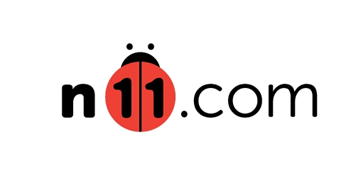 Sonbaharda Sinema n11.com ile Güzel  Alışverişin uğurlu adresi n11.com, Türkiye’deki tüm Cinemaximum’larda sinema keyfini müşterilerine indirimli fırsatlarla sunuyor.  Kampanya kapsamında Türkiye’de ilk kez, bir e-ticaret platformu üzerinden n11.com aracılığıyla sinema bileti için kullanılmak üzere indirim kodu satışı gerçekleştiriliyor.n11.com, sonbaharın gelişiyle birlikte serinleyen havalarda sinema keyfi yapmak isteyen müşterileri için, Türkiye’nin dört bir yanındaki Cinemaximum sinemalarında önemli fırsatlar sunuyor. n11.com’dan Cinemaximum indirim kodlarına uygun fiyatlarla ulaşan müşteriler, bu kodlar ile sinema gişesinde ekstra ücret ödemeden sinema biletlerini alma imkânı elde ediyor. Kampanya ile birlikte film tutkunları, 3D ve IMAX de dahil olmak üzere Türkiye’deki tüm Cinemaximum’larda vizyona giren son filmleri haftanın her günü izleyebiliyor.  Kampanya ile Türkiye’de ilk kez, bir e-ticaret platformu üzerinden n11.com aracılığıyla sinemaseverlere sinema bileti için kullanılmak üzere indirim kodu satışı yapılıyor. Öte yandan n11.com müşterileri, kampanyaya yoğun bir ilgi gösterirken yalnızca 42 dakikada 1000, 115 dakikada ise 1500 sinemasever vizyondaki son filmleri izlemek üzere indirim kodlarını aldı ve bu kodlar ile birlikte ekstra hiçbir ücret ödemeden sinema biletlerine kavuşma şansı yakaladı.  30 Kasım’a kadar geçerli kampanya boyunca müşteriler 12,99 TL’de başlayan fiyatlarla son teknolojiyle donatılmış sinemalarda son dönemin en gözde filmlerini takip etme imkânı buluyor. Kampanyaya gün ve seans kısıtlaması olmadan katılım mümkün iken 3D ve IMAX 3D filmlerde seans boyunca 3D gözlük de sinemaseverlere hediye ediliyor.Basın Bilgi: Nihan Üngör – desiBel Ajans / 0536 912 99 70Duygu Acar – desiBel Ajans / 0533 510 32 45“n11.com bir Doğuş Planet markasıdır.”n11.com hakkında: Haziran 2012’de kurulan ve Nisan 2013’te tüketiciler ile buluşan e-ticaret platformu n11.com, işletmeden tüketiciye (B2C) konseptli bir satış kanalıdır. Müşterilere 'Güven' ve 'Kolaylık', mağazalara ise 'Destek' ve 'Özen' üzerine dayalı değer önerileri sunan n11.com, yenilikçi hizmet çalışmaları ile Türkiye e-ticaret sektörünü yeniden şekillendirmede öncü olmaktadır. İstanbul Teknik Üniversitesi’nde konumlanan Teknokent’te gerçekleştirdiği AR-GE faaliyetleri ile sektörün gelişimine katkı sağlayacak ve tüketicinin e-ticarete dair algısını değiştirecek çalışmalar yapmaktadır. 2015 yılının ilk yarı dönemini 30 bin kayıtlı mağaza, 26 milyon kayıtlı ürün, 5 milyona yakın üye, toplamda 137 milyon ziyaret sayısı ile tamamlayan n11.com, Türkiye'de ve bölgede e-ticaret sektörünün lideri olma vizyonu ile çalışmalarını sürdürmektedir.